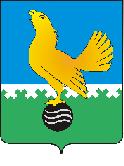 Ханты-Мансийский автономный округ-Юграмуниципальное образованиегородской округ город Пыть-ЯхАДМИНИСТРАЦИЯ ГОРОДАтерриториальная комиссия по делам несовершеннолетних и защите их прав  www.pyadm.ru e-mail: adm@gov86.orge-mail:kdn@gov86org.ruг.   Пыть-Ях,  1 мкр.,  дом  № 5,  кв.  № 80                                                                           р/с 40101810900000010001 Ханты-Мансийский автономный округ-Югра                                                                             УФК по ХМАО-ЮгреТюменская      область     628380                                               МКУ Администрация г. Пыть-Яха, л\с 04873033440)тел.  факс  (3463)  46-62-92,   тел. 46-05-89,                                              РКЦ Ханты-Мансийск г. Ханты-Мансийск42-11-90,  46-05-92,  46-66-47                                                                                  ИНН 8612005313   БИК 047162000                                                                                                                    ОКАТМО 71885000 КПП 861201001                                                                                                                                    КБК 04011690040040000140ПОСТАНОВЛЕНИЕ30.08.2017	№ 347Актовый зал администрации города Пыть-Яха по адресу: г. Пыть-Ях, 1 мкр. «Центральный», д. 18а, в 14-30 часов (сведения об участниках заседания указаны в протоколе заседания территориальной комиссии).О реализации программ по суицидальной превенции и законопослушному поведениюЗаслушав и обсудив информацию органов и учреждений системы профилактики безнадзорности и правонарушений несовершеннолетних о принимаемых мерах по предупреждению суицидальных проявлений среди несовершеннолетних, территориальной комиссией по делам несовершеннолетних и защите их прав установлено:В 1 полугодии 2017 года ежемесячно осуществлялась сверка по сообщениям, связанным с суицидальными явлениями среди несовершеннолетних, зарегистрированным в ОМВД России по городу Пыть-Яху и БУ «Пыть-Яхская окружная клиническая больница». По результатам сверок была определена группа детей «суицидального риска», с которыми проводилась индивидуальная работа, в т.ч. осуществлялись межведомственные выезды по месту жительства (с участием представителей психиатрического отделения БУ «Пыть-Яхская окружная клиническая больница» и сотрудников полиции).В 1 квартале 2017 образовательными организациями была проведена работа по выявлению несовершеннолетних, попавших в трудную жизненную ситуацию (с посещением на дому семьи каждого учащегося), организовано тестирование обучающихся на предмет наличия суицидальных настроений. По результатам проведенной работы также была определена «группа риска детей», в отношении которых было организовано наблюдение за их эмоциональным состоянием и обеспечено оказание им психолого-педагогической помощи.В городе Пыть-Яхе на базе МБУ Центр профилактики употребления психоактивных веществ среди детей и молодежи «Современник» обеспечивается работа городского телефона доверия (8-3463-46-00-22) в будние дни с 9.00 до 17.00. 	Специалистами БУ ХМАО-Югры «Комплексный центр социального обслуживания населения «Гелиос» в целях предупреждения суицидальных проявлений среди несовершеннолетних проводится следующая работа:-	беседы (в том числе групповые) на темы: «Телефон доверия – шаг к безопасности», «Скажи телефону доверия «Да!», «Безопасный доступ к страницам интернет – ресурсов»; «О правилах пребывания несовершеннолетних в общественных местах», «Защитить и уберечь», «Толерантность – дорога к успеху»;-	родительские собрания «О правилах пребывания несовершеннолетних в ночное время в общественных местах», «О необходимости контроля за времяпровождением ребенка»;-	социально – педагогическое консультирование по вопросам, связанным с суицидальным поведением детей и подростков с распространением памятки «Ложь и правда и суициде»;-	изготовление и распространение буклетов, листовок среди несовершеннолетних и родителей: «Сделай правильный выбор», «Я выбираю жизнь»;-	анкетирование родителей «Психологическое здоровье детей»;-	диагностика суицидального риска, с целью выявления уровня сформированности суицидальных намерений для предупреждения серьезных попыток самоубийства;-	индивидуальные консультации с целью выявления детей, склонных к совершению суицида;-	изготовление «коллажа желаний» с целью выявления признаков эмоциональной нестабильности реабилитантов;-	занятия с элементами тренинга: «На тропе доверия», «Профилактика конфликтности в подростковой среде», «Выявление страхов», «Я управляю стрессом»;-	телефонные консультации с родителями (законными представителями) несовершеннолетних на темы: «Возрастные психологические особенности суицидального поведения детей и подростков», «Дети и родители. Давайте понимать друг друга».Образовательными организациями и учреждениями молодежной политики города Пыть-Яха проводится следующая работа по профилактике суицидального поведения среди детей и подростков:-	практические занятия;-	тренинги общения на темы: «Я управляю стрессом», «Профилактика конфликтности в подростковой среде», «Выявление страхов», «На тропе доверия», «На поводу у интернета», «Безопасный интернет», «Социальные сети – добро или зло», «Как не допустить отрицательного влияния интернета»;-	тематические классные часы и родительские собрания;-	общешкольные лекции на темы «Урок безопасности в интернете», «Суицидальные игры в социальных сетях»;-	беседы по информационной безопасности на уроках информатики;-	педагогический всеобуч для родителей на темы: «Родители! Будьте внимательны!», «Дети: их интересы и досуг – что мы об этом знаем?»;-	выступление с дебатами агитбригады на тему «Социальные сети: за и против»;-	общешкольные акции «Береги себя», «На расстоянии вытянутой руки»;-	тематическая общешкольная конференция отцов;-	изготовление и распространение тематических буклетов, листовок среди несовершеннолетних и родителей;-	публикация статей в молодежном альманахе «Мега-М» по предупреждению совершения несовершеннолетними противоправных действий и их последствия;-	встреча – диалог «Суицид – это невыход» с приглашением медицинского психолога БУ ХМАО-Югры «Пыть-Яхская окружная клиническая больница» и демонстрацией видеороликов: «Жизнь прекрасна!», «Синий кит – обман».Ведется учет и выявление обучающихся, оказавшихся по тем или иным причинам в трудной жизненной ситуации. Проводится диагностическая и коррекционная работа по профилактике суицидов.	За истекший период 2017 года на территории муниципального образования городской округ город Пыть-Ях была зафиксирована одна суицидальная попытка несовершеннолетнего с летальным исходом. Данный случай был рассмотрен на заседании территориальной комиссии, было заведено уголовное дело.В структуре БУ ХМАО-Югры «Пыть-Яхская окружная клиническая больница» организована работа психиатрического кабинета по вопросам оказания антикризисной помощи для предотвращения суицидальных попыток, как среди взрослого населения, так и для несовершеннолетних.В отделениях и подразделениях БУ ХМАО-Югры «Пыть-Яхская окружная клиническая больница» на информационных стендах размещен «Детский телефон доверия». Дополнительное информирование детей о работе «Детского телефона доверия» размещено в свободном доступе в медицинских кабинетах образовательных учреждений. Участковой педиатрической службой детской поликлиники активно ведется профилактическая работа с семьями, оказавшимися в социально опасном положении и трудной жизненной ситуации. Активная профилактическая работа с несовершеннолетними по профилактике суицидальных проявлений проводится во время учебного года.Учреждениями физической культуры и спорта принимаются следующие меры к обеспечению своевременного информирования уполномоченных органов системы профилактики о выявлении несовершеннолетних на предмет наличия суицидальных настроений:-	беседы с несовершеннолетними на тему: «Жизнь бесценный дар»;-	размещение на сайте МБУ ДО «ДЮСШ» публикации «Влияние интернета на развитие личности ребенка»;-	проводятся регулярные встречи и беседы с родителями (законными представителями) о проявлении суицидального настроения;-	заседание тренерского совета и ознакомление с информацией профилактического характера «Методика визуального определения состояния обучающихся» (физиологические признаки, поведенческие признаки);-	распространение информационных буклетов, листовок среди несовершеннолетних, состоящих на профилактическом учете в ОМВД России по городу Пыть-Яху и внутришкольном учете о правилах общения в сети Интернет и о выборе сайтов.С целью профилактики суицидальных проявлений среди несовершеннолетних, укрепления института семьи и пропаганды семейных ценностей учреждениями культуры проводится следующая работа:-	разработка и распространение буклетов, памяток среди несовершеннолетних и родителей на темы: «Как жить с ребенком», «Пожизненный плен», «Лето с библиотекой», «Предупреждение чрезвычайных происшествий с несовершеннолетними», «Памятка родителям по профилактике суицида», «Интернет – риски и борьба с ними», «Жизнь в информационном обществе», а также размещение информации на официальном сайте МАУК «Централизованная библиотечная система», МАУК «Краеведческий экомузей»;-	книжные выставки «В кругу семьи», «Азбука безопасности в интернете», «Электронные библиотеки: плюсы и минусы»;-	православная беседа «Великая сила любви»;-	open-air «Ромашковое счастье»;-	культурно-досуговые мероприятия: литературно – музыкальная композиция «Петр и Феврония. Любовь через века», час творчества «Ромашка»; концертная программа образцового художественного хореографического коллектива «Хорошее настроение»;-	игровые программы «Дом, который постоим мы», «Чудеса продолжаются», «На позитиве», «Ухнем» забавы и потехи для детей и взрослых, «Мы – веселые ребята», «Мы сегодня не скучаем, мы с друзьями зажигаем», «Всё о чём мечтали»;-	размещение информационного баннера «Телефон доверия для детей, подростков и их родителей» на порталах «Перспективное детство Югры» и «Я-родитель», на информационных стендах всех библиотек города;-	акция о правах детей «Каждый ребенок имеет право»;-	классные часы с несовершеннолетними на темы: «Поговорим о дружбе», «Я мир вокруг нас», «Защитим детей вместе», «Жизнь прекрасна», «Сложности взросления. А ты себя любишь?», «Просто вместе», Музыка и интернет»;-	тематические мероприятия, направленные на воспитание у несовершеннолетних культуры пользования интернет-ресурсами.Специалистами отдела опеки и попечительства администрации города Пыть-Яха в ходе плановых проверок условий жизни несовершеннолетних подопечных проводятся профилактические беседы с детьми-сиротами и детьми, оставшимися без попечения родителей, состоящих на учете в отделе, а также их законными представителями о необходимости ограничения времени проведения подопечных в сети интернет, обеспечения контроля их социальных связей, круга общения с целью защиты подопечных от информации, причиняющей вред их развитию. Подопечные на базе БУ ХМАО-Югры «Комплексный центр социального обслуживания населения «Гелиос» проходят тестирование на комфортность пребывания в замещающей семье, по результатам которого низкий уровень комфортности отсутствует, признаков нестабильного эмоционального состояния не выявлено.ОМВД России по городу Пыть-Яху совместно с субъектами системы профилактики безнадзорности и правонарушений несовершеннолетних за истекший период 2017 года проведено 6 общешкольных родительских собраний, на которых, с демонстрацией слайдов, доведена информация об «играх смерти» в социальных сетях интернет; медицинскими психологами доведена информация о признаках, по которым можно определить, что ребенок является участником «группы смерти» и о действиях, если подозрения оправдались; сотрудниками полиции разъяснена ответственность, предусмотренная ст. 110 Уголовного Кодекса Российской Федерации (доведение до самоубийства). В 2017 году в образовательных организациях, дворовых клубах, в пришкольных лагерях с дневным прибываем детей при участии преподавательского состава проведено 79 лекций и бесед, направленных на пресечение и предупреждение правонарушений, а также суицидальных проявлений среди несовершеннолетних.На основании изложенного, руководствуясь п. 13 ст. 15 Закона Ханты-Мансийского автономного округа-Югры от 12.10.2005 № 74-оз «О комиссиях по делам несовершеннолетних и защите их прав в Ханты-Мансийском автономном округе-Югре и наделении органов местного самоуправления отдельными государственными полномочиями по созданию и осуществлению деятельности комиссий по делам несовершеннолетних и защите их прав»,ТЕРРИТОРИАЛЬНАЯ КОМИССИЯ ПОСТАНОВИЛА:Информацию заместителя прокурора Ханты-Мансийского автономного округа-Югры о состоянии законности в сфере исполнения законодательства о профилактике суицидальных проявлений среди несовершеннолетних принять к сведению.Информации департамента образования и молодежной политики администрации города Пыть-Яха (исх. № 16-2001 от 22.08.2017), отдела по физической культуре и спорту администрации города Пыть-Яха (исх. № 20-356 от 30.08.2017), отдела по физической культуре и спорту администрации города Пыть-Яха (исх. № 19-521 от 22.08.2017), отдела опеки и попечительства администрации города Пыть-Яха (исх. № 21-1662 от 17.08.2017), ОМВД России по городу Пыть-Яху (исх. № 44/3-1445 от 30.08.2017), ФКУ УИИ УФСИН России по ХМАО – Югре филиал в г. Пыть-Яхе (исх. № 80/ТО/50/14-1636 р от 23.08.2017, БУ ХМАО-Югры «Комплексный центр социального обслуживания населения «Гелиос» (исх. № 15/09-Исх-2058 от 22.08.2017), КУ «Пыть-Яхский центр занятости населения» (исх. № 17/13-Исх-1001 от 23.08.2017), БУ ХМАО-Югры «Пыть-Яхская окружная клиническая больница» (исх. № 4765 от 24.08.2017) принять к сведению.Директору департамента образования и молодежной политики администрации города Пыть-Ях (П.А. Наговицына):Обеспечить в 2017-2018 учебном году проведение в всех общеобразовательных организациях проведение бесед с преподавательским составом по профилактике суицидов несовершеннолетних с приглашением сотрудников ОМВД России по городу Пыть-Ях, специалистов учреждений здравоохранения, социальной защиты населения.Информацию по п. 2.1 предоставить в срок до: 05.02.2017 года по результатам работы в 1 полугодии 2017-2018 учебного года; 10.06.2018 года по результатам работы за 2017-2018 учебный год.Начальнику отдела по осуществлению деятельности территориальной комиссии по делам несовершеннолетних и защите их прав при администрации города Пыть-Яха (А.А. Устинов):Обеспечить распространение буклетов: «Жестокое обращение с ребенком», «Электронная сигарета», «Железная дорога – зона повышенной опасности», «Как уберечь ребенка от наркотиков», «Разъяснение норм закона ХМАО-Югры от 10.07.2009 109 – ФЗ», «Экстремизму нет.», «Как уберечься от кражи», «Защитим детей вместе», «Защищай и оберегай», «Профилактика детского суицида», «Безопасность ребенка», «Новая опасность сниффинг», «Безопасный интернет», «Поощрения и наказания» среди субъектов системы профилактики безнадзорности и правонарушений для дальнейшего распространения среди несовершеннолетних и их родителей (законных представителей) в срок до 30.09.2017.Председательствующий на заседании: председатель территориальной комиссии	А.П. Золотых